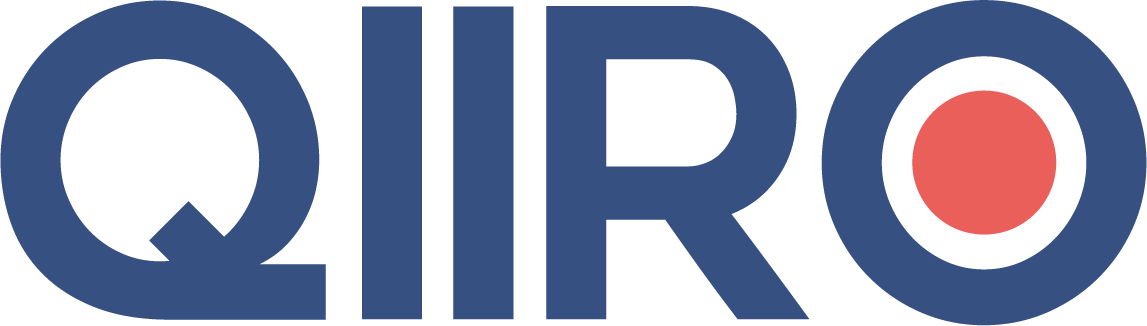 Devis type xxxxxxxxxxxxxSASU au capital social de xxxx euros ; RCS de (à compléter) sous le numéro (à compléter) Siège social situé xxxxxxx Code NAF : (à compléte)] ; N° TVA intracommunautaire : (à compléter)Téléphone : xxxxxxxxxx ; Email : (à compléter)	(Coordonnées de l’entité à laquelle est adressé le devis)(Ville), le (à compléter)DEVIS(Intitulé et date des prestations à fournir)(le cas échéant) Le prix indiqué ci-dessus inclut la réalisation des prestations ainsi que la cession de droits afférente, uniquement aux fins d’utilisation dans le cadre du présent devis et des conditions générales de vente jointes.Versement d’un acompte à la signature du présent devis de (à compléter) € par (chèque libellé à l’ordre de [•]/virement bancaire, aux coordonnées bancaires ci-jointe]. Durée de validité du devis : 	(à compléter)Délai de livraison :		(à compléter)Conditions de règlement : 	30 jours à compter de l’émission de la facture	Acompte exigible à la signature du devisMode de règlement : 	Par virement bancaire Taux des pénalités de retard : En cas de retard de paiement, seront exigibles, conformément à l'article L 441-6 du code de commerce, une indemnité calculée sur la base de trois fois le taux de l'intérêt légal en vigueur Indemnité forfaitaire : 	40 € en cas de retard de paiement pour frais de recouvrement et les éventuels frais supplémentaires sur présentation de justificatifs.(le cas échéant) : La signature du présent devis emporte pleine et entière acceptation, sans restriction ni réserve, des conditions générales de vente ci-jointes, dont le client déclare avoir pris pleinement connaissance avant la signature du devis. En cas de contradiction avec lesdites conditions générales, il est entendu que le présent devis prévaudra. Signature et cachet précédés de la mention « Bon pour accord »A _____________, le ______________QIIRO vous propose des modèles de documents juridiques éprouvés, à jour des dernières réformes et règlementations en vigueur. Néanmoins, nos modèles restent généraux et nécessitent d’être adaptés. En cas de doute sur la rédaction ou les conséquences juridiques de l’un de nos modèles de documents, nous vous recommandons l’accompagnement par un professionnel du droit.Désignation des prestationsNombre de jours/heuresPrix jour/heure HTPrix total HT(à compléter : type de prestations / modalités d’exécution / durée, etc.)(à compléter, si applicable)(à compléter, si applicable)(à compléter)(à compléter)(à compléter, si applicable)(à compléter, si applicable)(à compléter)TVA à 20%Total en euros TTC